РЕШЕНИЕРассмотрев обращение депутата Городской Думы Петропавловск-Камчатского городского округа по избирательному округу № 5 Агеева В.А. от 27.10.2015 
№ ГД-02-а/442/15, в соответствии с Решением Городской Думы Петропавловск-Камчатского городского округа от 26.06.2013 № 90-нд «О порядке регулирования отношений, связанных с формированием, финансовым обеспечением наказов избирателей в Петропавловск-Камчатском городском округе и контролем  за их выполнением», Городская Дума Петропавловск-Камчатского городского округаРЕШИЛА:	1. Внести в перечень наказов избирателей Петропавловск-Камчатского городского округа на 2015 год, поступивших депутатам Городской Думы Петропавловск-Камчатского городского округа, утвержденный решением Городской Думы Петропавловск-Камчатского городского округа от 27.08.2014               № 545-р (далее - перечень), изменение согласно приложению к настоящему решению.2. Направить настоящее решение Главе администрации Петропавловск-Камчатского городского округа для учета внесенного в перечень изменения                в бюджете Петропавловск-Камчатского городского округа на 2015 год                            и плановый период 2016-2017 годов. 3. Направить настоящее решение в газету «Град Петра и Павла»                               для опубликования и разместить на официальном сайте Городской Думы Петропавловск-Камчатского городского округа в информационно-телекоммуникационной сети «Интернет».Приложение к решению Городской Думы Петропавловск-Камчатского 
городского округа от 16.12.2015 № 876-р«Приложениек решению Городской ДумыПетропавловск-Камчатскогогородского округаот 27.08.2014 № 545-р Изменение в перечень наказов избирателей Петропавловск-Камчатского городского округа на 2015 год, 
поступивших депутатам Городской Думы Петропавловск-Камчатского городского округаСтроку третью изложить в следующей редакции: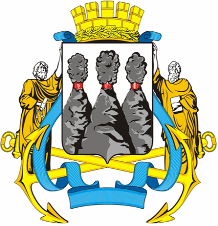 ГОРОДСКАЯ ДУМАПЕТРОПАВЛОВСК-КАМЧАТСКОГО ГОРОДСКОГО ОКРУГАот 16.12.2015 № 876-р40-я сессияг.Петропавловск-КамчатскийО внесении изменения в перечень наказов избирателей Петропавловск-Камчатского городского округа на 2015 год, поступивших депутатам Городской Думы Петропавловск-Камчатского городского округа, утвержденный решением Городской Думы Петропавловск-Камчатского городского округа  от 27.08.2014 № 545-рПредседательствующий на сессии Городской Думы Петропавловск-Камчатского городского округа  С.И. Смирнов«51.Агеев В.А.Гнездилов Д.А.Кирносенко А.В.Установка спортивной площадки на территории муниципального бюджетного дошкольного образовательного учреждения «Детский сад № 15 комбинированного вида»500 000Департамент социального развития администрации Петропавловск-Камчатского городского округа».«51.Агеев В.А.Гнездилов Д.А.Кирносенко А.В.Проведение ремонтных работ в групповых комнатах муниципального бюджетного дошкольного образовательного учреждения «Детский сад № 63 общеразвивающего вида»400 000Департамент социального развития администрации Петропавловск-Камчатского городского округа».«51.Агеев В.А.Гнездилов Д.А.Кирносенко А.В.Установка теневых навесов в муниципальном автономном дошкольном образовательном учреждении «Детский сад № 58 комбинированного вида»196 000Департамент социального развития администрации Петропавловск-Камчатского городского округа».«51.Агеев В.А.Гнездилов Д.А.Кирносенко А.В.Приобретение мебели и оргтехники для муниципального автономного дошкольного  образовательного учреждения «Детский сад № 58 комбинированного вида»54 000Департамент социального развития администрации Петропавловск-Камчатского городского округа».«51.Агеев В.А.Гнездилов Д.А.Кирносенко А.В.Проведение ремонтных работ электрической проводки в муниципальном бюджетном дошкольном образовательном учреждении «Детский сад № 72 общеразвивающего вида»350 000Департамент социального развития администрации Петропавловск-Камчатского городского округа».